LI: To divide given numbers by 10.I will be successful if:Draw a place value chart to help you show how to do these calculations.1. 70 ÷ 10 = 2. 30 ÷ 10 =4. 50 ÷ 10 =5. 140 ÷ 10 =6. 230 ÷ 10 =7. 790 ÷ 10 =8. 360 ÷ 10 =Challenge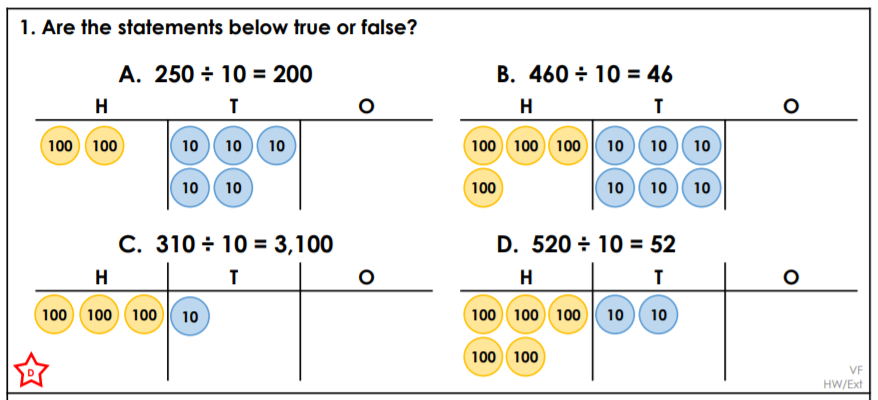 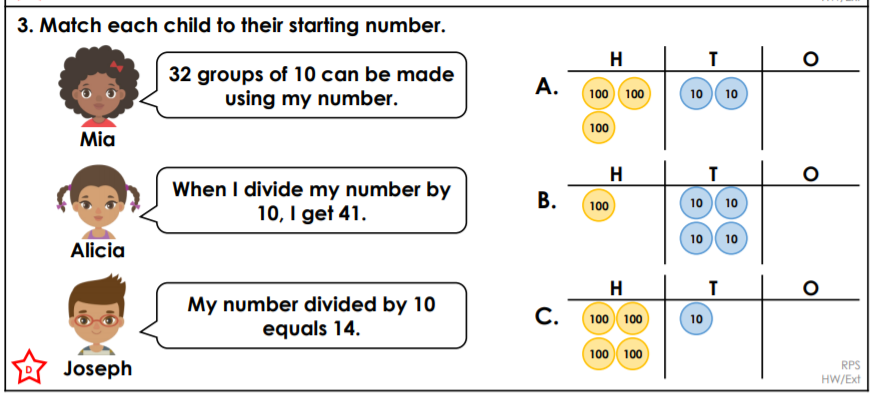 I can use a place value grid. I can write the digits in the correct column.I can move everything one place to the right and take the zero off. 